【開催日時】令和６年５月30日（木）	13：00～17：00５月31日（金）  ９：00～16：00　　※　連続２日の講座です【開催場所】奥州地区合同庁舎１階　第1会議室Ｂ（奥州市水沢大手町１－２）【講  　師】職業訓練法人 二戸職業訓練協会　ＴＷＩトレーナー　小野　則行　氏【定　　員】　10名　（※ 各社1名様まで）【受 講 料】　無料　【申込期限】　５月16日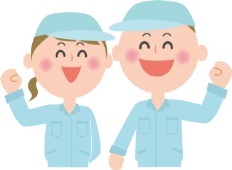 主催：岩手県県南広域振興局共催：北上川流域ものづくりネットワークお問合せ：電話０１９７－４８－２４２１（県南広域振興局　産業振興室　担当：佐藤岳）ＦＡＸ０１９７－２２－３７４９県南広域振興局 経営企画部 産業振興室 佐藤岳宛受講申込書ＴＷＩ-ＪＩ（仕事の教え方）講座　（５/30～５/31開催分）※申込み前に下段の注意事項を必ず御確認下さい。■申込フォーム■○申込担当者貴 社 名：　　　　　　　　　　　　　　住　　　所：　　　　　　　　　　　　　電話番号：　　　　　　　　　　　　　　ＦＡＸ番号：　　　　　　　　　　　　　E-mail　：　　　　　　　　　　　　　　　　　　　　ふりがな連絡担当：所属：　　　　　　　　　役職：　　　　　氏名：　　　　　　　　　　　※申込書を受信後、事務局から電話又はE-mailにて申込担当者様宛に連絡致します。１週間以上連絡がない場合は、お手数ですが下記担当へお電話ください。○受講者　　■今後の講座内容充実のため、アンケートに御協力をお願いします■１　本講座をどこで知りましたか？（複数回答可）　　①メーリングリスト　②ホームページ　③FAX　④会社・上司から　⑤配架チラシ　⑥県職員の訪問　⑦市町村　⑧商工会議所・商工会　⑨その他（　　　　　）２　どのような講座があれば受講したいですか？（複数回答可）　　①新入社員研修　②現場リーダー養成講座　③管理職養成講座　④経営者・後継者向け講座　　⑤ＱＣ研修　⑥安全衛生　⑦原価管理　⑧現場改善　⑨機械保全　⑩機械制御　　⑪技能検定対策　⑫コミュニケーション研修　⑬その他（具体的に：　　　　　　　　　　　　　）３　貴社が人材育成で利用している方法・機関を教えてください。（複数回答可）　　①社内研修（ＯｆｆＪＴ）　②社内ＯＪＴ　③県市町村主催講座　④県立産業技術短期大学校　　⑤職業訓練校　⑥中小企業大学校　⑦その他（具体的に：　　　　　　　　　　　　　　　　　　）４　人材育成等に関して、要望・意見等ありましたら自由に御記入ください。■注意事項■(１)　申込みは、岩手県内に事業所等を有する、ものづくり企業等に限ります。(２)　ＦＡＸ等にてお申込みください。お申込みは令和６年５月16日（木）までです。(３)　原則として、先着順により参加者を決定し、定員に達した時点で締め切ります。同一企業からは１名での御参加をお願いしております。(４)　参加者の情報は当事業以外に使用することはありません。■お問合せ先■　県南広域振興局 経営企画部 産業振興室　担当：佐藤岳　　　電話：0197-48-2421／FAX：0197-22-3749／Mail：gaku-sato@pref.iwate.jp所属役職ふりがな氏名電話番号E-mail